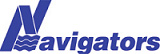 Owners & Operators Risk Management Toolkitsm applicationTel: (312) 506-8150 or (312) 506-8149230 West Monroe, , 	Environmental Practice – www.navg.com This application is for a Policy providing Claims-Made Coverages.APPLICANT INSTRUCTIONS:  (Please send Submissions to envsubmissions@navg.com)If any questions do not apply or the Insured is not interested in specific Coverage terms, please check the “N/A” box.Please provide any supporting information on a separate sheet using the Insured’s letterhead and reference the applicable question number.This form must be completed, dated and signed by a principal of your company.Section 1 – General Information1.	Applicant (Full Legal):  ____________________________________________________________	Mailing Address of Applicant: _______________________________________________________	City, State, Zip Code: _____________________________________________________________Telephone:  ____________________	   Website:   ____________________________________	Environmental Contact Name and Title:  ______________________________________________	Date Established: ________________________________________________________Please provide audited financials and/or 10-Ks for the past (2) fiscal years.
Company Type:   Corporation  Partnership  Individual  Joint Venture  LLC    Other:  If Joint Venture, please describe:      ___________________________________List all current and prior entities, affiliated or subsidiary companies to be listed as Named Insured and their relationship to the First Named Insured:____________________________________________________________________________________________________________________________________________________________Please describe the desired Policy Coverage:Section 2 – Owners / Operators Site Pollution Coverage          Please submit a current Statement of Values or complete the table below for properties seeking pollution coverage (attach table if additional space required):Insured Property Schedule2.	Have any Environmental Site Assessment reports been conducted	YES  NO	at the properties?  (Reports may include Phase I/II, Feasibility Studies, 	Environmental Inspection Audits, Regulatory Correspondence, etc.)	If yes, please provide copy of reports.3.	Are there any plans for future development, improvement, demolition, 	YES  NO	change in operations within the policy term?  If yes, provide details.4.	Are there any plans to sell, divest, or sublease any properties within the	YES  NO	Policy term?  If yes, please provide details.5.	Are you aware of any Asbestos Containing Material at any properties	YES  NO	seeking coverage?  If yes, please provide copy of Asbestos O&M 	Plan in place.Section 3 – Storage Tanks Coverage         	 N/A If not interested in coverage for Storage Tanks select N/A and skip to Section 4:1.   Do you own or operate any underground storage tanks (USTs) 	YES  NO	or aboveground storage tanks (ASTs)?  Have any UST(s) ever failed tightness testing?	YES  NO  Are any tanks not in compliance with appropriate regulations?	YES  NO  Are you required to demonstrate financial assurance to a state or 	YES  NO	     Federal agency?d.	  Are you aware of any UST(s) that have been removed from the	YES  NO	  Insured Property?e.  Have all historical UST(s) received regulatory closure for clean-up?	YES  NOf.  Have you during the past five years had any reportable releases or 	YES  NO
  spills of regulated substances?g.   Do any plans exist to remove or replace any tanks within the next year?	YES  NOStorage Tank Detail SummarySection 4 – Transportation Coverage          			 N/A If not interested in Transportation Coverage select N/A and skip to Section 5:Submission InformationAt least 3 yrs of loss history for the Applicants AutosList of Vehicles and Drivers, List of top 5 Third-Party Haulers1.   Do you transport regulated or hazardous wastes/materials?	            YES  NO	If yes, please complete table below.Characterization of CargoPlease complete the table below describing the applicant’s fleet of vehicles.Characterization of FleetGeneral Transportation Questions:  (If yes, please provide copies of plans)a. Do you have an Auto Safety & Training Program & check MVRs regularly? 	YES  NOb. Do you have a Vehicle Maintenance Program in place? 				YES  NOc. Do you have any Spill Contingency Plans in place?					YES  NOSection 5 – Waste Sites Coverage      					 N/AIf not interested in Waste Site Coverage select N/A and skip to Section 6:Submission InformationList of currently or historically utilized Waste Sites List of materials and quantities being sent to Waste Sites1.   Do you dispose regulated or hazardous materials?	YES  NO2.	If generating Haz. Materials, what is the applicant’s Generator		Status (ie., LQG, SQG, Cond. Exempt)?  ___________________________________
Has the applicant ever been in a legal action/suit or PRP status 	YES  NO      for disposal of waste materials?  If yes, please provide supporting information.4.  Please complete the table below describing the applicant’s waste sites and waste materials.Characterization of  Waste Sites and Waste MaterialsSection 6 – Indoor Air Quality Coverage				 N/AIf not interested in Indoor Air Quality Coverage select N/A and skip to Section 7:Submission InformationPlease submit copy of Property and GL Loss runs for the last 5 yrs and copy of any Mold/Water Intrusion Management plan in place.Please indicate the approximate total square footage by property class:b.	Do any of the buildings exterior walls contain Exterior Insulation		YES  NO	Finish System (EIFS)?  If yes, when was the system installed, last	Inspected, and is there any evidence of water intrusion/mold issues?____________________________________________________________________________________________________________c.	Do any of the properties have any visible areas of mold growth 		YES  NO	currently or within the past 5 yrs?  If yes, please explain:____________________________________________________________________________________________________________d.   Have any properties experienced mold growth requiring over			YES  NO	$25,000 in clean-up costs or Third-Party allegations/formal complaints for indoor air quality or mold related issues?  If yes, please explain: ____________________________________________________________________________________________________________e.	Have any indoor air quality/mold studies or inspections been 			YES  NO	performed in the last 5 yrs?  If yes, please provide report.____________________________________________________________________________________________________________f.	Is there a written protocol for Water Intrusion / Mold or	an 			YES  NO	individual responsible for performing routine inspections and 	maintenance activities?  If yes, please provide details:____________________________________________________________________________________________________________g.	Is the applicant aware of any facts or circumstances which may		YES  NO	reasonably be expected to result in a Claim(s) related to indoor	air quality/mold issues at any Insured Properties.  If yes, please 	provide details:____________________________________________________________________________________________________________Section 8 – Warranty Statements1.	Within the past five (5) years, has the applicant had any			YES  NOreleases or spills of hazardous substances, hazardous waste, mold, or any other pollutants?  If yes, please provide details._____________________________________________________________________________________________________________________________________________________________________________________________________________________________________________2.	Within the past five (5) years, has the applicant been prosecuted		YES  NO	or currently being prosecuted for the release or threatened release	of a hazardous substance, hazardous waste or any other pollutant?	If yes, please provide details._____________________________________________________________________________________________________________________________________________________________________________________________________________________________________________At the time of signing this application, is the applicant aware of or		YES  NOknow of any fact, circumstance or situation which may reasonably result in a claim against the applicant or any other person or entityfor which coverage is being sought?_____________________________________________________________________________________________________________________________________________________________________________________________________________________________________________4.	Has any environmental coverage been declined, cancelled, or 		YES  NO	non-renewed?  If yes, please provide details.	_____________________________________________________________________________________________________________________________________________________________________________________________________________________________________________FRAUD WARNINGSNOTICE TO APPLICANTS: ANY PERSON WHO KNOWINGLY AND WITH INTENT TO DEFRAUD ANY INSURANCE COMPANY OR OTHER PERSON FILES AN APPLICATION FOR INSURANCE OR STATEMENT OF CLAIM CONTAINING ANY MATERIALLY FALSE INFORMATION OR, CONCEALS, FOR THE PURPOSE OF MISLEADING, INFORMATION CONCERNING ANY FACT MATERIAL THERETO, COMMITS A FRAUDULENT ACT, WHICH IS A CRIME AND MAY SUBJECT SUCH PERSON TO CRIMINAL AND CIVIL PENALTIES.THE APPLICANT REPRESENTS THAT THE ABOVE STATEMENTS AND FACTS ARE TRUE AND THAT NO MATERIAL FACTS HAVE BEEN SUPPRESSED OR MISSTATED.COMPLETION OF THIS FORM DOES NOT BIND COVERAGE.  APPLICANT’S ACCEPTANCE OF THE COMPANY’S QUOTATION IS REQUIRED PRIOR TO BINDING COVERAGE AND POLICY ISSUANCE.ALL WRITTEN STATEMENTS AND MATERIALS FURNISHED TO THE COMPANY IN CONJUNCTION WITH THIS APPLICATION ARE HEREBY INCORPORATED BY REFERENCE INTO THIS APPLICATION AND MADE A PART HEREOF.I hereby certify to the truth of the foregoing and that I am authorized to execute the foregoing warranty and representation on behalf of the applicant.APPLICANT:  	___________________________	TITLE:   _____________________APPLICANT’S SIGNATURE:  _______________________	DATE:  _____________AGENT/BROKER NAME:	__________________________________________________Practice or Project Policy:Each Incident Limit:Incumbent Carrier: Desired Effective Date:Aggregate Limit:Current Premium:Desired Policy Term:Deductible/SIR:Retroactive Date (If applicable):Insured Property AddressProperty OwnerCurrent OperationsHistorical OperationsYear Operations BeganProperty Size1.2.3.4.Tank #AST/USTAgeCapacityConstructionContentsOverfill/Spill ProtectionStill in Use(Yes/No)MaterialMaterialProjected QtysGeneral Description of Materials% Trans by 1st Party% Trans by 3rd PartiesHazardousSolidHazardousLiquidHazardousGasNon-HazardousNon-HazardousPetroleum/GasolinePetroleum/GasolinePrivate Passenger & Pick-ups)Med Trucks / Vans / Dump TrucksHvy Trucks / Power UnitsTrailers / TankersRailcarsWatercraft / BargesOtherQtyOverall Total Number of VehiclesOverall Total Number of VehiclesOverall Total Number of VehiclesOverall Total Number of VehiclesWaste SiteAddressWaste Materials Waste Materials Waste Materials Waste SiteAddressHaz. / Non-HazMaterialQty1.2.3.4.5.Property TypeResidentialCommercialIndustrialApprox. Sq. Ft.